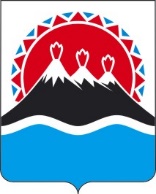 П О С Т А Н О В Л Е Н И ЕПРАВИТЕЛЬСТВАКАМЧАТСКОГО КРАЯПРАВИТЕЛЬСТВО ПОСТАНОВЛЯЕТ:1. Внести в государственную программу Камчатского края «Обеспечение доступным и комфортным жильем жителей Камчатского края», утвержденную постановлением Правительства Камчатского края от 22.11.2013 № 520-П, изменения согласно приложению к настоящему постановлению.2. Настоящее постановление вступает в силу после дня его официального опубликования.Измененияв государственную программу Камчатского края «Обеспечение доступным 
и комфортным жильем жителей Камчатского края», утвержденную постановлением Правительства Камчатского края от 22.11.2013 № 520-П(далее – Программа)1. Позицию «Объемы бюджетных ассигнований Подпрограммы А» паспорта Подпрограммы 5 «Переселение граждан из аварийных жилых домов и непригодных для проживания жилых помещений» изложить в следующей редакции:«2) в разделе «Ожидаемые результаты реализации Подпрограммы А:	а) в пункте 1 цифру «1537» заменить цифрой «1526»;	б) в пункте 2 цифру «30 491,08» заменить цифрой «30 179,00».2. В разделе «Подпрограмма А «Региональная адресная программа по переселению граждан из аварийного жилищного фонда» таблицы приложения 1 к Программе:1) в графе 14 строки А.1 «Количество граждан, переселенных из аварийного жилищного фонда» цифры «590» заменить цифрами «561»;2) в графе 14 строки А.2 «Количество расселенных квадратных метров аварийного жилищного фонда» цифры «11,41» заменить цифрами «10,70».3. В разделе 2 «Цели, задачи и сроки реализации Подпрограммы А» приложения 14 к Программе:1) таблицу 1 части 20 изложить в следующей редакции:«Таблица 1»;	2) таблицу 3 части 22 изложить в следующей редакции:«Таблица 3»;4) таблицу 4 части 23 изложить в следующей редакции:«Таблица 4»;5) таблицу 5 части 24 изложить в следующей редакции:«Таблица 5».[Дата регистрации] № [Номер документа]г. Петропавловск-КамчатскийО внесении изменений в государственную программу Камчатского края «Обеспечение доступным и комфортным жильем жителей Камчатского края», утвержденную постановлением Правительства Камчатского края от 22.11.2013 № 520-ППредседатель Правительства Камчатского края[горизонтальный штамп подписи 1]Е.А. ЧекинПриложение к постановлениюПриложение к постановлениюПриложение к постановлениюПриложение к постановлениюПравительства Камчатского краяПравительства Камчатского краяПравительства Камчатского краяПравительства Камчатского краяот[REGDATESTAMP]№[REGNUMSTAMP]«Объемы бюджетных ассигнований Подпрограммы Аобщий объем финансирования подпрограммы А составляет 2 665 966,89124 тыс. рублей, в том числе по источникам финансирования:объем долевого финансирования за счет средств краевого бюджета 
429 692,31943* тыс. рублей;объем долевого финансирования за счет средств бюджетов муниципальных образований в Камчатском крае – участников Программы (по согласованию) 11 436,01975 тыс. рублей;внебюджетные средства – средства 
Фонда – 2 224 568,55206** тыс. рублей, в том числе по этапам реализации мероприятий Подпрограммы А:1) этап 2019 года – 311 574,16199 тыс. рублей, в том числе по источникам финансирования:а) объем долевого финансирования за счет средств краевого бюджета 31 155,20235* тыс. рублей;б) объем долевого финансирования за счет средств бюджетов муниципальных образований в Камчатском крае – участников Программы (по согласованию) 314,75964 тыс. рублей;в) внебюджетные средства – средства Фонда – 280 104,20000** тыс. рублей;2) этап 2020 года – 883 756,29721 тыс. рублей, в том числе по источникам финансирования:а) объем долевого финансирования за счет средств краевого бюджета 234 503,29527* тыс. рублей;б) объем долевого финансирования за счет средств бюджетов муниципальных образований в Камчатском крае – участников Программы (по согласованию) 8 797,46590 тыс. рублей;в) внебюджетные средства – средства Фонда – 640 455,53604** тыс. рублей;3) этап 2021 года – 335 311,27467 тыс. рублей, в том числе по источникам финансирования:а) объем долевого финансирования за счет средств краевого бюджета 98 985,22294* тыс. рублей;б) объем долевого финансирования за счет средств бюджетов муниципальных образований в Камчатском крае – участников Программы (по согласованию) 1 176,46117 тыс. рублей;в) внебюджетные средства – средства Фонда – 235 149,59056** тыс. рублей;4) этап 2022 года – 1 135 325,15737 тыс. рублей, в том числе по источникам финансирования:а) объем долевого финансирования за счет средств краевого бюджета 65 318,59887* тыс. рублей;б) объем долевого финансирования за счет средств бюджетов муниципальных образований в Камчатском крае – участников Программы (по согласованию) 1 147,33304 тыс. рублей;в) внебюджетные средства – средства Фонда – 
1 068 859,22546** тыс. рублей.* Расходные обязательства 2019 – 2022 годов могут не соответствовать общему объему финансирования Подпрограммы А на сумму средств, не использованных в 2019 - 2022 годах. ** Объем внебюджетных средств – средств Фонда соответствует объему средств по утвержденным правлением Фонда заявкам Камчатского края на получение финансовой поддержки за счет средств Фонда на реализацию мероприятий по переселению граждан из аварийного жилищного фонда.»;№ п/пНаименование муниципального образования Адрес многоквартирного домаГод ввода дома в эксплуатациюДата признания многоквартирного дома аварийным  Сведения об аварийном жилищном фонде, подлежащем расселению до 1 сентября 2025 года  Сведения об аварийном жилищном фонде, подлежащем расселению до 1 сентября 2025 года Планируемая дата окончания переселенияПлощадь застройки многоквартирного домаИнформация о формировании земельного участка под аварийным многоквартирным домомИнформация о формировании земельного участка под аварийным многоквартирным домомИнформация о формировании земельного участка под аварийным многоквартирным домом№ п/пНаименование муниципального образования Адрес многоквартирного домаГод ввода дома в эксплуатациюДата признания многоквартирного дома аварийным  Сведения об аварийном жилищном фонде, подлежащем расселению до 1 сентября 2025 года  Сведения об аварийном жилищном фонде, подлежащем расселению до 1 сентября 2025 года Планируемая дата окончания переселенияПлощадь застройки многоквартирного домаплощадь земельного участкакадастровый номер земельного участка характеристика земельного участка (сформирован под одним домом, не сформирован)№ п/пНаименование муниципального образования Адрес многоквартирного домагоддатаплощадь (кв. м)количество человекдатакв. м кв. мкадастровый номер земельного участка характеристика земельного участка (сформирован под одним домом, не сформирован)123456789101112Всего подлежит переселению в 2019 – 2025 годахВсего подлежит переселению в 2019 – 2025 годахВсего подлежит переселению в 2019 – 2025 годахxx32 534,361 642x33 016,20106 388,90xxПо программе переселения 2019 – 2025 годов, в рамках которой предусмотрено финансирование за счет средств Фонда, в том числе:По программе переселения 2019 – 2025 годов, в рамках которой предусмотрено финансирование за счет средств Фонда, в том числе:По программе переселения 2019 – 2025 годов, в рамках которой предусмотрено финансирование за счет средств Фонда, в том числе:xx30 179,001 526x26 920,2081 643,90xxИтого по Алеутскому муниципальному округуИтого по Алеутскому муниципальному округуИтого по Алеутскому муниципальному округуxx1 909,6083x2 601,109 817,00xx1.с. Никольскоес. Никольское, ул. 50 лет Октября, д. 12196709.08.2016257,601331.12.2022400,001 306,0041:03:0010101:50Сформирован под одним домом2.с. Никольскоес. Никольское, ул. 50 лет Октября, д. 19197009.08.2016309,301331.12.2022400,20981,0041:03:0010101:62Сформирован под одним домом3.с. Никольскоес. Никольское, ул. 50 лет Октября, д. 22197103.10.2013132,00331.12.2022500,502 265,0041:03:0010101:28Сформирован под одним домом4.с. Никольскоес. Никольское, ул. 50 лет Октября, д. 24197509.08.2016687,103731.12.2022500,702 520,0041:03:0010101:21Сформирован под одним домом5.с. Никольскоес. Никольское, ул. Школьная, д. 3196908.04.2014148,50731.12.2022399,00869,0041:03:0010102:71Сформирован под одним домом6.с. Никольскоес. Никольское, ул. Школьная, д. 9198305.10.2016375,101031.12.2022400,701 876,0041:03:0010101:86Сформирован под одним домомИтого по Быстринскому муниципальному районуИтого по Быстринскому муниципальному районуИтого по Быстринскому муниципальному районуxx367,9028x400,501 153,00xx7.с. Эссос. Эссо, ул. Нагорная, д. 7197224.08.2016367,902831.12.2022400,501 153,0041:04:0010104:1387Сформирован под одним домомИтого по Елизовскому муниципальному районуИтого по Елизовскому муниципальному районуИтого по Елизовскому муниципальному районуxx10 735,10563x8 171,7046 606,00xx8.Вулканныйрп. Вулканный, ул. Вулканная, д. 1195526.01.2012291,701231.12.2022300,702 752,0041:05:0101089:1792Сформирован под одним домом9.Вулканныйрп. Вулканный, ул. Вулканная, д. 3195726.01.2012255,80931.12.2022299,002 295,0041:05:0101089:1788Сформирован под одним домом10.Вулканныйрп. Вулканный, ул. Центральная, д. 8196026.01.201244,80231.12.2022150,00909,0041:05:0101089:1789Сформирован под одним домом11.Елизовог. Елизово, ул. Геофизическая, д. 1196515.07.2015335,402131.12.2022190,00811,0041:05:0101001:11739Сформирован под одним домом12.Елизовог. Елизово, ул. Геофизическая, д. 2, стр. литер196515.07.2015299,101331.12.2022172,00944,0041:05:0101001:11748Сформирован под одним домом13.Елизовог. Елизово, ул. Геофизическая, д. 4196515.07.2015342,902531.12.2022190,001 902,0041:05:0101001:11740Сформирован под одним домом14.Елизовог. Елизово, ул. Геофизическая, д. 6, стр. литер196515.07.2015300,701431.12.2022190,001 902,0041:05:0101001:11743Сформирован под одним домом15.Елизовог. Елизово, ул. Деркачева, д. 3196605.05.2015336,901531.12.2022190,001 081,0041:05:0101001:11742Сформирован под одним домом16.Елизовог. Елизово, ул. Деркачева, д. 5196605.05.2015335,102331.12.2022185,001 256,0041:05:0101001:11758Сформирован под одним домом17.Елизовог. Елизово, ул. Деркачева, д. 7196605.05.2015283,602431.12.2022190,001 140,0041:05:0101001:11744Сформирован под одним домом18.Елизовог. Елизово, ул. Деркачева, д. 9196605.05.2015340,002931.12.2022190,003 804,0041:05:0101001:11734Сформирован под одним домом19.Елизовог. Елизово, ул. Завойко, д. 92196721.10.2016337,601831.12.2022200,003 131,0041:05:0101008:4254Сформирован под одним домом20.Елизовог. Елизово, ул. Завойко, д. 119197202.12.201638,10131.12.202270,001 069,0041:05:0101003:3558Сформирован под одним домом21.Елизовог. Елизово, ул. Магистральная, д. 3197323.03.201231,70331.12.2022200,00Не сформирован22.Елизовог. Елизово, ул. Магистральная, д. 5197423.03.2012408,602031.12.2022400,00Не сформирован23.Елизовог. Елизово, ул. Магистральная, д. 50197421.10.2016334,301331.12.2022250,00Не сформирован24.Елизовог. Елизово, ул. Маяковского, д. 8а195503.11.201535,20231.12.202275,00Не сформирован25.Елизовог. Елизово, ул. Мурманская, д. 7196421.10.2016337,601631.12.2022190,00997,0041:05:0101005:2095Сформирован под одним домом26.Елизовог. Елизово, ул. Мурманская, д. 9196421.10.2016302,701231.12.2022190,001 183,0041:05:0101005:2094Сформирован под одним домом27.Елизовог. Елизово, ул. Подстанционная, д. 4197605.05.2015155,40831.12.2022185,00Не сформирован28.Елизовог. Елизово, ул. Строительная, д. 6а196715.07.2015390,102731.12.2022420,004 727,0041:05:0101001:11331Сформирован под одним домом29.Елизовог. Елизово, ул. Хуторская, д. 14196821.06.2012120,50831.12.2022185,006 113,0041:05:0101008:2765Сформирован под одним домом30.Елизовог. Елизово, ул. Чернышевского, д. 5196426.01.2012647,503031.12.2022420,001 086,0041:05:0101003:3960Сформирован под одним домом31.Елизовог. Елизово, ул. Энергетиков, д. 58197521.10.2016506,002731.12.2022420,00808,0041:05:0101007:2276Сформирован под одним домом32.п. Термальныйп. Термальный, ул. Ленина, д. 1197121.04.20161 762,708131.12.2022714,002 984,0041:05:0101100:156Сформирован под одним домом33.п. Термальныйп. Термальный, ул. Паратунская, д. 12197321.04.2016191,201431.12.2022220,002 316,0041:05:0101099:173Сформирован под одним домом34.с. Корякис. Коряки, ул. Колхозная, д. 10196416.05.201650,90330.07.2020200,00Не сформирован35.с. Паратункас. Паратунка, ул. Лесная, д. 6197528.04.20161 045,704431.12.2022512,00Не сформирован36.с. Паратункас. Паратунка, ул. Мирная, д. 3196028.04.2016828,104631.12.2022360,001 549,0041:05:0101098:111Сформирован под одним домом37.с. Паратункас. Паратунка, ул. Санаторная, д. 16197426.01.201245,20331.12.2022714,001 847,0041:05:0101098:107Сформирован под одним домомИтого по Мильковский муниципальный районИтого по Мильковский муниципальный районИтого по Мильковский муниципальный районxx7 985,20377x7 055,409 982,00xx38.с. Мильковос. Мильково, пер. Больничный, д. 5196628.11.2014118,00731.12.2022196,00300,0041:06:0010103:60Сформирован под одним домом39.с. Мильковос. Мильково, ул. Ленинская, д. 17197030.05.201354,20131.12.2022400,20420,0041:06:0010110:224Сформирован под одним домом40.с. Мильковос. Мильково, ул. Луговая, д. 38198328.11.2014380,001831.12.2022250,00418,0041:06:0010120:129Сформирован под одним домом41.с. Мильковос. Мильково, ул. Октябрьская, д. 13-А197728.05.2013393,302131.12.2022400,50442,0041:06:0010102:323Сформирован под одним домом42.с. Мильковос. Мильково, ул. Октябрьская, д. 15197828.11.2014434,702531.12.2022389,00442,0041:06:0010102:337Сформирован под одним домом43.с. Мильковос. Мильково, ул. Партизанская, д. 7197928.11.2014716,602731.12.2022400,50600,0041:06:0010109:167Сформирован под одним домом44.с. Мильковос. Мильково, ул. Победы, д. 2197630.05.2013387,602231.12.2022380,00408,0041:06:0010110:215Сформирован под одним домом45.с. Мильковос. Мильково, ул. Победы, д. 3196830.05.201381,50631.12.2022198,00432,0041:06:0010110:213Сформирован под одним домом46.с. Мильковос. Мильково, ул. Поротова, д. 6-а197528.11.2014331,901931.12.2022401,00408,0041:06:0010109:210Сформирован под одним домом47.с. Мильковос. Мильково, ул. Поротова, д. 11197428.11.2014292,301631.12.2022300,00396,0041:06:0010109:218Сформирован под одним домом48.с. Мильковос. Мильково, ул. Поротова, д. 13197328.11.2014310,601331.12.2022300,00396,0041:06:0010109:208Сформирован под одним домом49.с. Мильковос. Мильково, ул. Советская, д. 13197529.05.2013418,902831.12.2022401,00408,0041:06:0010109:14Сформирован под одним домом50.с. Мильковос. Мильково, ул. Советская, д. 14197629.05.2013433,302331.12.2022270,00476,0041:06:0010104:112Сформирован под одним домом51.с. Мильковос. Мильково, ул. Советская, д. 16197629.05.201391,30331.12.2022398,00476,0041:06:0010104:111Сформирован под одним домом52.с. Мильковос. Мильково, пер. Спортивный, д. 9198328.11.2014347,302231.12.2022243,00418,0041:06:0010120:158Сформирован под одним домом53.с. Мильковос. Мильково, ул. Тундровая, д. 1197928.11.2014530,101831.12.2022400,20691,0041:06:0010103:113Сформирован под одним домом54.с. Мильковос. Мильково, ул. Тундровая, д. 2197828.11.2014452,101731.12.2022266,00408,0041:06:0010103:71Сформирован под одним домом55.с. Мильковос. Мильково, ул. Тундровая, д. 3197828.11.2014656,003231.12.2022401,00691,0041:06:0010103:114Сформирован под одним домом56.с. Мильковос. Мильково, ул. Тундровая, д. 4197828.05.201375,00231.12.2022258,00408,0041:06:0010103:2Сформирован под одним домом57.с. Мильковос. Мильково, ул. Тундровая, д. 5198028.11.2014727,702831.12.2022402,00672,0041:06:0010103:110Сформирован под одним домом58.с. Мильковос. Мильково, ул. Тундровая, д. 7198328.11.2014752,802931.12.2022401,00672,0041:06:0010103:111Сформирован под одним домомИтого по Петропавловск-КамчатскийИтого по Петропавловск-КамчатскийИтого по Петропавловск-Камчатскийxx5 642,18316x4 266,203 157,00xx59.Петропавловск-Камчатскийг. Петропавловск-Камчатский, ул. Капитана Драбкина, д. 4196129.12.2016753,885831.12.2022372,00567,0041:01:0010127:6597Сформирован под одним домом60.Петропавловск-Камчатскийг. Петропавловск-Камчатский, ул. Капитана Драбкина, д. 9195929.12.2016768,503731.12.2022372,00538,0041:01:0010127:6598Сформирован под одним домом61.Петропавловск-Камчатскийг. Петропавловск-Камчатский, ул. Командорская, д. 10195524.10.2016370,801831.12.2022345,00Не сформирован62.Петропавловск-Камчатскийг. Петропавловск-Камчатский, ул. Кулешова, д. 36195029.12.2016112,001131.12.2022162,00Не сформирован63.Петропавловск-Камчатскийг. Петропавловск-Камчатский, ул. Ленинградская, д. 7195319.12.2016378,102331.12.2022331,00350,0041:04:0010122:3722Сформирован под одним домом64.Петропавловск-Камчатскийг. Петропавловск-Камчатский, ул. Никифора Бойко, д. 22, к. а196029.09.201683,90431.12.2022342,00350,0041:01:0010127:6618Сформирован под одним домом65.Петропавловск-Камчатскийг. Петропавловск-Камчатский, ул. Обороны 1854 года, д. 18198021.04.20161 444,608731.12.2022875,20902,0041:01:0010132:3199Сформирован под одним домом66.Петропавловск-Камчатскийг. Петропавловск-Камчатский, ул. Обороны 1854 года, д. 20197921.04.20161 080,905331.12.2022748,00Не сформирован67.Петропавловск-Камчатскийг. Петропавловск-Камчатский, ш. Петропавловское, д. 44195724.06.2016233,20931.12.2022358,000,00Не сформирован68.Петропавловск-Камчатскийг. Петропавловск-Камчатский, ул. Полевая, д. 23196016.11.2016416,301631.12.2022361,00450,0041:01:0010126Сформирован под одним домомИтого по Тигильский муниципальный районИтого по Тигильский муниципальный районИтого по Тигильский муниципальный районxx633,8723x1 285,001 050,00xx69.с. Седанкас. Седанка, ул. Кооперативная, д. 8196307.02.201231,70231.12.202265,000,00Не сформирован70.с. Тигильс. Тигиль, ул. Гагарина, д. 26196326.04.201630,50131.12.202295,00100,0082:01:000009:13Сформирован под одним домом71.с. Тигильс. Тигиль, ул. Гагарина, д. 43196902.08.2012165,20431.12.2022165,000,00Не сформирован72.с. Тигильс. Тигиль, ул. Зеленая, д. 6197215.11.2013197,77631.12.2022265,00Не сформирован73.с. Тигильс. Тигиль, ул. Соболева, д. 6196702.08.2012127,00731.12.2022175,00Не сформирован74.с. Тигильс. Тигиль, ул. Толстихина, д. 21197702.08.201251,70231.12.2022265,00950,0082:01:000009:2033Сформирован под одним домом75.с. Тигильс. Тигиль, ул. Толстихина, д. 26197715.11.201330,00131.12.2020255,000,00Не сформированИтого по Усть-Большерецкий муниципальный районИтого по Усть-Большерецкий муниципальный районИтого по Усть-Большерецкий муниципальный районxx147,407x380,00453,90xx76.с. Усть-Большерецкс. Усть-Большерецк, ул. Юбилейная, д. 6197503.12.2008147,40731.12.2022380,00453,9041:08:0010103:246Сформирован под одним домомИтого по Усть-Камчатский муниципальный районИтого по Усть-Камчатский муниципальный районИтого по Усть-Камчатский муниципальный районxx2 757,75129x2 760,309 425,00xx77.п. Ключип. Ключи, ул. Кирова, д. 119197822.04.2014256,601431.12.2022320,00515,1041:09:0010110:489Сформирован под одним домом78.п. Ключип. Ключи, ул. Партизанская, д. 13196022.04.201445,10431.12.2022200,00376,3041:09:0010110:687Сформирован под одним домом79.п. Ключип. Ключи, ул. Партизанская, д. 16197822.04.2014382,701531.12.2022280,00509,9041:09:0010110:671Сформирован под одним домом80.п. Ключип. Ключи, ул. Партизанская, д. 19196623.12.2016483,402031.12.2022305,001 126,0041:09:010110:397Сформирован под одним домом81.п. Ключип. Ключи, ул. Партизанская, д. 26197422.04.201456,65231.12.2022270,00537,4041:09:0010110:681Сформирован под одним домом82.п. Ключип. Ключи, ул. Речной тупик, д. 2196913.07.201240,10331.12.202290,3090,3041:09:0010109:329Сформирован под одним домом83.п. Ключип. Ключи, ул. Строительная, д. 15197423.12.2016333,902131.12.2022215,00900,0041:09:0010110:435Сформирован под одним домом84п. Ключип. Ключи, ул. Строительная, д. 17198323.12.2016230,401331.12.2022210,00894,0041:09:0010110:436Сформирован под одним домом85.п. Ключип. Ключи, ул. Чкалова, д. 2197222.04.2014275,901431.12.2022270,00671,0041:09:0010110:1917Сформирован под одним домом86.п. Ключип. Ключи, ул. Школьная, д. 11195022.04.2014103,10231.12.2022210,002 483,0041:09:0010110:1919Сформирован под одним домом87.п. Ключип. Ключи, ул. Школьная, д. 22198123.12.2016549,902131.12.2022390,001 322,0041:09:0010110:1935Сформирован под одним домомПо иным программам субъекта РФ, в рамках которых не предусмотрено финансирование за счет средств Фонда, в том числе:По иным программам субъекта РФ, в рамках которых не предусмотрено финансирование за счет средств Фонда, в том числе:По иным программам субъекта РФ, в рамках которых не предусмотрено финансирование за счет средств Фонда, в том числе:xx2 355,36116x6 096,0024 745,00xxИтого по Быстринскому муниципальному районуИтого по Быстринскому муниципальному районуИтого по Быстринскому муниципальному районуxx250,3015x483,003 751,00xx1.с. Анавгайс. Анавгай, ул. Ленинская, д. 10196813.02.2014105,00831.12.2022130,002 468,0041:04:0010102:69Сформирован под одним домом2.с. Анавгайс. Анавгай, ул. Ленинская, д. 51197026.07.201238,10231.12.202278,00581,0041:04:0010102:187Сформирован под одним домом3.с. Анавгайс. Анавгай, ул. Ленинская, д. 53196826.07.201239,20231.12.2022125,00Не сформирован4.с. Анавгайс. Анавгай, ул. Советская, д. 15198713.02.201468,00331.12.2022150,00702,0041:04:0010102:122Сформирован под одним домомИтого по Елизовский муниципальный районИтого по Елизовский муниципальный районИтого по Елизовский муниципальный районxx763,1041x2 339,0014 682,00xx5.Вулканныйрп. Вулканный, ул. Центральная, д. 8196026.01.201233,40231.12.2022150,00909,0041:05:0101089:1789Сформирован под одним домом6.Елизовог. Елизово, ул. Магистральная, д. 50197421.10.201641,60131.12.2022250,00Не сформирован7.Елизовог. Елизово, ул. Строительная, д. 6а196715.07.2015310,801731.12.2022420,004 727,0041:05:0101001:11331Сформирован под одним домом8.Елизовог. Елизово, ул. Хуторская, д. 14196821.06.2012130,50931.12.2022185,006 113,0041:05:0101008:2765Сформирован под одним домом9.Елизовог. Елизово, ул. Чернышевского, д. 5196426.01.2012163,80831.12.2022420,001 086,0041:05:0101003:3960Сформирован под одним домом10.с. Корякис. Коряки, ул. Колхозная, д. 10196416.05.201639,70330.07.2020200,00Не сформирован11.с. Паратункас. Паратунка, ул. Санаторная, д. 16197426.01.201243,30131.12.2022714,001 847,0041:05:0101098:107Сформирован под одним домомИтого по Петропавловск-КамчатскийИтого по Петропавловск-КамчатскийИтого по Петропавловск-Камчатскийxx713,8635x869,00450,00xx12.Петропавловск-Камчатскийг. Петропавловск-Камчатский, ул. Капитана Драбкина, д. 10196029.12.2016645,202631.12.2022339,00450,0041:01:001 01 27:5688Сформирован под одним домом13.Петропавловск-Камчатскийг. Петропавловск-Камчатский, ул. Командорская, д. 10195524.10.201624,26631.12.2022345,00Не сформирован14.Петропавловск-Камчатскийг. Петропавловск-Камчатский, ул. Мишенная, д. 14, к. а195929.12.201644,40331.12.2022185,00Не сформированИтого по Усть-Большерецкий муниципальный районИтого по Усть-Большерецкий муниципальный районИтого по Усть-Большерецкий муниципальный районxx311,0015x910,001 333,90xx15.с. Усть-Большерецкс. Усть-Большерецк, ул. Калининская, д. 16196729.02.201631,10131.12.2022190,00190,0041:08:0010104:277Сформирован под одним домом16.с. Усть-Большерецкс. Усть-Большерецк, ул. Октябрьская, д. 15196029.02.201630,00131.12.202280,0080,0041:08:0010104:305Сформирован под одним домом17.с. Усть-Большерецкс. Усть-Большерецк, ул. Октябрьская, д. 17196029.02.201641,10131.12.2022120,00120,0041:08:0010104:284Сформирован под одним домом18.с. Усть-Большерецкс. Усть-Большерецк, ул. Юбилейная, д. 4197129.02.201683,30431.12.2022140,00490,0041:08:0010103:501Сформирован под одним домом19.с. Усть-Большерецкс. Усть-Большерецк, ул. Юбилейная, д. 6197503.12.2008125,50831.12.2022380,00453,9041:08:0010103:246Сформирован под одним домомИтого по Усть-Камчатский муниципальный районИтого по Усть-Камчатский муниципальный районИтого по Усть-Камчатский муниципальный районxx317,1010x1 495,004 528,10xx20.п. Ключип. Ключи, ул. Кирова, д. 119197822.04.201451,00231.12.2022320,00515,1041:09:0010110:489Сформирован под одним домом21.п. Ключип. Ключи, ул. Партизанская, д. 19196623.12.201641,60131.12.2022305,001 126,0041:09:010110:397Сформирован под одним домом22.п. Ключип. Ключи, ул. Строительная, д. 17198323.12.201678,50131.12.2022210,00894,0041:09:0010110:436Сформирован под одним домом23.п. Ключип. Ключи, ул. Чкалова, д. 2197222.04.201492,00531.12.2022270,00671,0041:09:0010110:1917Сформирован под одним домом24.п. Ключип. Ключи, ул. Школьная, д. 22198123.12.201654,00131.12.2022390,001 322,0041:09:0010110:1935Сформирован под одним домом№ п/пНаименование муниципального образованияРасселяемая площадьРасселяемая площадьРасселяемая площадьРасселяемая площадьРасселяемая площадьРасселяемая площадьРасселяемая площадьРасселяемая площадь№ п/пНаименование муниципального образования2019 г.2020 г.2021 г.2022 г.2023 г.2024 г.2025 г.Всего№ п/пНаименование муниципального образованиякв.мкв.мкв.мкв.мкв.мкв.мкв.мкв.м12345678910Всего подлежит переселению в 2019 – 2025 гг.5 371,36 6 449,90 10 017,40 10 695,70 0,00 0,00 0,00 32 534,36 Всего по  программе переселения, в рамках которой предусмотрено финансирование за счет средств Фонда. в т.ч.:4 276,90 6 166,20 9 040,20 10 695,70 0,00 0,00 0,00 30 179,00 Всего по этапу 2019 года 4 276,90 1 447,60 xxxxx5 724,50 1.Итого по Никольскому сельскому поселению (Алеутский муниципальный округ)92,90 699,00 xxxxx791,90 2.Итого по Вулканному городскому поселению (Елизовский муниципальный район)211,80 0,00 xxxxx211,80 3.Итого по Елизовскому городскому поселению (Елизовский муниципальный район)1 478,80 192,90 xxxxx1 671,70 4.Итого по Корякскому сельскому поселению (Елизовский муниципальный район)50,90 0,00 xxxxx50,90 5.Итого по Мильковскому сельскому поселению (Мильковский муниципальный район)858,30 405,80 xxxxx1 264,10 6.Итого по сельскому поселению «село Тигиль» (Тигильский муниципальный район)156,50 54,10 xxxxx210,60 7.Итого по Ключевскому сельскому поселению (Усть-Камчатский муниципальный район)1 427,70 95,80 xxxxx1 523,50 Всего по этапу 2020 года x4 718,60 6 169,00 xxxx10 887,60 1.Итого по Никольскому сельскому поселению (Алеутский муниципальный округ)x71,30 1 046,40 xxxx1 117,70 2.Итого по Елизовскому городскому поселению (Елизовский муниципальный район)x1 190,50 2 507,40 xxxx3 697,90 3.Итого по Мильковскому сельскому поселению (Мильковский муниципальный район)x2 554,30 2 459,60 xxxx5 013,90 4.Итого по Петропавловск-Камчатскому городскому округуx198,10 115,50 xxxx313,60 5.Итого по Ключевскому сельскому поселению (Усть-Камчатский муниципальный район)x704,40 40,10 xxxx744,50 Всего по этапу 2021 года xx2 871,20 529,70 xxx3 400,90 1.Итого по Вулканному городскому поселению (Елизовский муниципальный район)xx333,20 47,30 xxx380,50 2.Итого по Елизовскому городскому поселению (Елизовский муниципальный район)xx675,70 173,70 xxx849,40 3.Итого по Мильковскому сельскому поселению (Мильковский муниципальный район)xx1 398,50 308,70 xxx1 707,20 4.Итого по Ключевскому сельскому поселению (Усть-Камчатский муниципальный район)xx463,80 0,00 xxx463,80 Всего по этапу 2022 года xxx10 166,00 0,00 xx10 166,00 1.Итого по Эссовскому сельскому поселению (Быстринский муниципальный район)xxx367,90 0,00 xx367,90 2.Итого по Паратунскому сельскому поселению (Елизовский муниципальный район)xxx3 872,90 0,00 xx3 872,90 3.Итого по Петропавловск-Камчатскому городскому округуxxx5 328,58 0,00 xx5 328,58 4.Итого по сельскому поселению «село Седанка» (Тигильский муниципальный район)xxx31,700,00xx31,705.Итого по сельскому поселению «село Тигиль» (Тигильский муниципальный район)xxx391,57 0,00 xx391,57 6.Итого по Усть-Большерецкому сельскому поселению (Усть-Большерецкий муниципальный район)xxx147,40 0,00 xx147,40 7.Итого по Ключевскому сельскому поселению (Усть-Камчатский муниципальный район)xxx25,95 0,00 xx25,95 По иным программам субъекта РФ, в рамках которых не предусмотрено финансирование за счет средств Фонда, в том числе:1 094,46 283,70 977,20 0,00 0,00 0,00 0,00 2 355,36 1.Итого по Анавгайскому сельскому поселению (Быстринский муниципальный район)0,00 0,00 250,30 0,00 0,00 0,00 0,00 250,30 2.Итого по Вулканному городскому поселению (Елизовский муниципальный район)33,40 0,00 0,00 0,00 0,00 0,00 0,00 33,40 3.Итого по Елизовскому городскому поселению (Елизовский муниципальный район)646,70 0,00 0,00 0,00 0,00 0,00 0,00 646,70 4.Итого по Корякскому сельскому поселению (Елизовский муниципальный район)39,70 0,00 0,00 0,00 0,00 0,00 0,00 39,70 5.Итого по Паратунскому сельскому поселению (Елизовский муниципальный район)0,00 0,00 43,30 0,00 0,00 0,00 0,00 43,30 6.Итого по Петропавловск-Камчатскому городскому округу (Петропавловск-Камчатский)69,16 44,40 600,30 0,00 0,00 0,00 0,00 713,86 7.Итого по Усть-Большерецкому сельскому поселению (Усть-Большерецкий муниципальный район)30,00 239,30 41,70 0,00 0,00 0,00 0,00 311,00 8.Итого по Ключевскому сельскому поселению (Усть-Камчатский муниципальный район)275,50 0,00 41,60 0,00 0,00 0,00 0,00 317,10 Количество переселяемых жителейКоличество переселяемых жителейКоличество переселяемых жителейКоличество переселяемых жителейКоличество переселяемых жителейКоличество переселяемых жителейКоличество переселяемых жителейКоличество переселяемых жителей№ п/п№ п/п2019 г.2020 г.2021 г.2022 г.2023 г.2024 г.2025 г.Всегочелчелчелчелчелчелчелчел11112131415161718261 330 490 561 0 0 0 1 642 204 315 446 561 0 0 0 1 526 204 73 xxxxx277 1.3 29 xxxxx32 2.8 0 xxxxx8 3.75 16 xxxxx91 4.3 0 xxxxx3 5.46 22 xxxxx68 6.6 1 xxxxx7 7.63 5 xxxxx68 x242 311 xxxx553 1.x4 47 xxxx51 2.x75 142 xxxx217 3.x117 117 xxxx234 4.x17 4 xxxx21 5.x29 1 xxxx30 xx135 26 xxx161 1.xx14 1 xxx15 2.xx31 10 xxx41 3.xx60 15 xxx75 4.xx30 0 xxx30 xxx535 0 xx535 1.xxx28 0 xx28 2.xxx188 0 xx188 3.xxx295 0 xx295 4.xxx2 0 xx2 5.xxx14 0 xx14 6.xxx7 0 xx7 7.xxx1 0 xx1 57 15 44 0 0 0 0 116 1.0 0 15 0 0 0 0 15 2.2 0 0 0 0 0 0 2 3.35 0 0 0 0 0 0 35 4.3 0 0 0 0 0 0 3 5.0 0 1 0 0 0 0 1 6.7 3 25 0 0 0 0 35 7.1 12 2 0 0 0 0 15 8.9 0 1 0 0 0 0 10 № п/пНаименование муниципального образованияЧисло жителей, планируемых  к переселениюКоличество расселяемых жилых помещенийКоличество расселяемых жилых помещенийКоличество расселяемых жилых помещенийРасселяемая площадь жилых помещенийРасселяемая площадь жилых помещенийРасселяемая площадь жилых помещений№ п/пНаименование муниципального образованияЧисло жителей, планируемых  к переселениюВсегов том числев том числеВсегов том числев том числе№ п/пНаименование муниципального образованияЧисло жителей, планируемых  к переселениюВсегоСобственность гражданМуниципальная собственностьВсегособственность гражданмуниципальная собственность № п/пНаименование муниципального образованиячел.ед.ед.ед.кв.мкв.мкв.м123456789Всего по  программе переселения, в рамках которой предусмотрено финансирование за счет средств Фонда. в т.ч.:1 52672451620830 179,0020 941,939 237,07Всего по этапу 2019 года27713093375 724,504 107,801 616,701.Итого по Никольскому сельскому поселению (Алеутский муниципальный округ)3217017791,900,00791,902.Итого по Вулканному городскому поселению (Елизовский муниципальный район)8550211,80211,800,003.Итого по Елизовскому городскому поселению (Елизовский муниципальный район)91373521 671,701 598,4073,304.Итого по Корякскому сельскому поселению (Елизовский муниципальный район)311050,9050,900,005.Итого по Мильковскому сельскому поселению (Мильковский муниципальный район)683015151 264,10641,50622,606.Итого по сельскому поселению «село Тигиль» (Тигильский муниципальный район)7523210,6081,70128,907.Итого по Ключевскому сельскому поселению (Усть-Камчатский муниципальный район)68353501 523,501 523,500,00Всего по этапу 2020 года5532321379510 887,606 483,004 404,601.Итого по Никольскому сельскому поселению (Алеутский муниципальный округ)51262241 117,70107,801 009,902.Итого по Елизовскому городскому поселению (Елизовский муниципальный район)2178674123 697,903 174,30523,603.Итого по Мильковскому сельскому поселению (Мильковский муниципальный район)2349847515 013,902 456,402 557,504.Итого по Петропавловск-Камчатскому городскому округу21808313,600,00313,605.Итого по Ключевскому сельскому поселению (Усть-Камчатский муниципальный район)3014140744,50744,500,00Всего по этапу 2021 года1617137343 400,901 701,101 699,801.Итого по Вулканному городскому поселению (Елизовский муниципальный район)15817380,5044,70335,802.Итого по Елизовскому городскому поселению (Елизовский муниципальный район)4120164849,40675,70173,703.Итого по Мильковскому сельскому поселению (Мильковский муниципальный район)753319141 707,20950,00757,204.Итого по Ключевскому сельскому поселению (Усть-Камчатский муниципальный район)301019463,8030,70433,10Всего по этапу 2022 года5352912494210 166,008 650,031 515,971.Итого по Эссовскому сельскому поселению (Быстринский муниципальный район)28963367,90246,00121,902.Итого по Паратунскому сельскому поселению (Елизовский муниципальный район)188918293 872,903 482,00390,903.Итого по Петропавловск-Камчатскому городскому округу295176154225 328,584 655,48673,104.Итого по сельскому поселению «село Седанка» (Тигильский муниципальный район)210131,700,0031,705.Итого по сельскому поселению «село Тигиль» (Тигильский муниципальный район)14945391,57166,80224,776.Итого по Усть-Большерецкому сельскому поселению (Усть-Большерецкий муниципальный район)7422147,4073,8073,607.Итого по Ключевскому сельскому поселению (Усть-Камчатский муниципальный район)111025,9525,950,00№п/пИсточники финансирования программыИсточники финансирования программыИсточники финансирования программыИсточники финансирования программыСправочно:
расчетная сумма экономии бюджетных средствСправочно:
расчетная сумма экономии бюджетных средствСправочно:
расчетная сумма экономии бюджетных средствСправочно: 
возмещение части стоимости жилых помещенийСправочно: 
возмещение части стоимости жилых помещенийСправочно: 
возмещение части стоимости жилых помещений№п/пВсего:в том числе:в том числе:в том числе:Всего:в том числе:в том числе:Всего:в том числе:в том числе:№п/пВсего:за счет средств Фондаза счет средств бюджета субъекта Российской Федерацииза счет средств местного бюджетаВсего:за счет переселения граждан по договору о развитии застроенной территорииза счет  переселения граждан в свободный муниципальный жилищный фондВсего:за счет средств собственников жилых помещенийза счет средств иных лиц (инвестора по ДРЗТ)руб.руб.руб.руб.руб.руб.руб.руб.руб.руб.1101112131415161718192 665 966 891,242 224 568 552,06429 962 319,4311 436 019,7530 806 817,620,0030 806 817,620,000,000,00311 574 161,99280 104 200,0031 155 202,35314 759,640,000,000,000,000,000,001.102 018 415,7791 715 499,4110 199 887,19103 029,170,000,000,000,000,000,002.9 845 000,009 746 550,0097 465,50984,500,000,000,000,000,000,003.119 269 507,00106 816 354,4912 328 620,99124 531,520,000,000,000,000,000,004.2 767 433,002 518 057,60246 881,652 493,750,000,000,000,000,000,005.39 181 551,5031 524 675,587 580 247,1676 628,760,000,000,000,000,000,006.4 538 438,404 210 239,65324 916,763 281,990,000,000,000,000,000,007.33 953 816,3233 572 823,27377 183,103 809,950,000,000,000,000,000,00883 756 297,21640 455 536,04234 503 295,278 797 465,900,000,000,000,000,000,001.205 941 345,68146 772 183,6158 581 188,60587 973,470,000,000,000,000,000,002.340 609 697,33271 923 927,7662 443 227,456 242 542,120,000,000,000,000,000,003.292 775 986,38195 620 790,2195 974 062,211 181 133,960,000,000,000,000,000,004.26 268 706,6711 649 338,9613 870 264,03749 103,680,000,000,000,000,000,005.18 160 561,1514 489 295,503 634 552,9836 712,670,000,000,000,000,000,00335 311 274,67235 149 590,5698 985 222,941 176 461,174 340 333,750,004 340 333,750,000,000,001.24 882 000,0018 172 816,296 642 091,8767 091,844 340 333,750,004 340 333,750,000,000,002.82 480 215,6743 639 723,7438 439 920,09400 571,840,000,000,000,000,000,003.140 668 176,00125 786 102,3214 688 429,26193 644,420,000,000,000,000,000,004.87 280 883,0047 550 948,2139 214 781,72515 153,070,000,000,000,000,000,001 135 325 157,371 068 859 225,4665 318 598,871 147 333,0426 466 483,870,0026 466 483,870,000,000,001.39 452 937,0739 030 983,86390 584,0731 369,140,000,000,000,000,000,002.397 052 720,00377 722 763,4119 004 945,34325 011,2515 466 483,870,0015 466 483,870,000,000,003.677 984 008,26631 463 894,1545 736 266,75783 847,3611 000 000,000,0011 000 000,000,000,000,004.1 535 353,601 520 000,0015 199,89153,710,000,000,000,000,000,005.12 738 605,7512 614 100,47122 943,421 561,860,000,000,000,000,000,006.5 683 766,695 630 595,3348 659,404 511,960,000,000,000,000,000,007.877 766,00876 888,240,00877,760,000,000,000,000,000,00№          п/пНаименование муниципального образованияВсего расселяемая площадь жилых помещенийВсего стоимость мероприятий по переселению               Мероприятия по переселению, не связанные с приобретением жилых помещенийМероприятия по переселению, не связанные с приобретением жилых помещенийМероприятия по переселению, не связанные с приобретением жилых помещенийМероприятия по переселению, не связанные с приобретением жилых помещенийМероприятия по переселению, не связанные с приобретением жилых помещенийМероприятия по переселению, не связанные с приобретением жилых помещенийМероприятия по переселению, не связанные с приобретением жилых помещенийМероприятия по переселению, не связанные с приобретением жилых помещенийМероприятия по переселению, не связанные с приобретением жилых помещений№          п/пНаименование муниципального образованияВсего расселяемая площадь жилых помещенийВсего стоимость мероприятий по переселению               всегов том числев том числев том числев том числев том числев том числев том числев том числе№          п/пНаименование муниципального образованияВсего расселяемая площадь жилых помещенийВсего стоимость мероприятий по переселению               всеговыплата собственникам жилых помещений возмещения за изымаемые жилые помещения и предоставление субсидий выплата собственникам жилых помещений возмещения за изымаемые жилые помещения и предоставление субсидий выплата собственникам жилых помещений возмещения за изымаемые жилые помещения и предоставление субсидий выплата собственникам жилых помещений возмещения за изымаемые жилые помещения и предоставление субсидий договоры о развитии застроенной территории и комплексном развитии территориидоговоры о развитии застроенной территории и комплексном развитии территориипереселение в свободный жилищный фондприведение жилых помещений свободного жилищного фонда в состояние, пригодное для постоянного проживания граждан №          п/пНаименование муниципального образованияВсего расселяемая площадь жилых помещенийВсего стоимость мероприятий по переселению               всеговыплата собственникам жилых помещений возмещения за изымаемые жилые помещения и предоставление субсидий выплата собственникам жилых помещений возмещения за изымаемые жилые помещения и предоставление субсидий выплата собственникам жилых помещений возмещения за изымаемые жилые помещения и предоставление субсидий выплата собственникам жилых помещений возмещения за изымаемые жилые помещения и предоставление субсидий договоры о развитии застроенной территории и комплексном развитии территориидоговоры о развитии застроенной территории и комплексном развитии территориипереселение в свободный жилищный фондприведение жилых помещений свободного жилищного фонда в состояние, пригодное для постоянного проживания граждан №          п/пНаименование муниципального образованияВсего расселяемая площадь жилых помещенийВсего стоимость мероприятий по переселению               всеговыплата собственникам жилых помещений возмещения за изымаемые жилые помещения и предоставление субсидий выплата собственникам жилых помещений возмещения за изымаемые жилые помещения и предоставление субсидий выплата собственникам жилых помещений возмещения за изымаемые жилые помещения и предоставление субсидий выплата собственникам жилых помещений возмещения за изымаемые жилые помещения и предоставление субсидий договоры о развитии застроенной территории и комплексном развитии территориидоговоры о развитии застроенной территории и комплексном развитии территориипереселение в свободный жилищный фондприведение жилых помещений свободного жилищного фонда в состояние, пригодное для постоянного проживания граждан №          п/пНаименование муниципального образованияВсего расселяемая площадь жилых помещенийВсего стоимость мероприятий по переселению               расселяемая площадьрасселяемая площадьстоимость возмещениясубсидия на приобретение (строительство) жилых помещенийсубсидия на возмещение части расходов на уплату процентов за пользование займом или кредитомрасселяемая площадьсубсидия на возмещение расходов по договорам о комплексном и устойчивом развитии территорий расселяемая площадьстоимость№          п/пНаименование муниципального образованиякв. мруб.кв. мкв. мруб.руб.руб.кв.мруб.кв.мруб.12345678910111213Всего по программе переселения, в рамках которой предусмотрено финансирование за счет средств Фонда. в т.ч.:30 179,002 665 966 891,2418 800,9818 567,681 220 501 462,470,000,000,000,00233,300,00Всего по этапу 2019 года5 724,50311 574 161,993 839,203 839,20167 335 027,320,000,000,000,000,000,001.Итого по Никольскому сельскому поселению (Алеутский муниципальный округ)791,90102 018 415,770,000,000,000,000,000,000,000,000,002.Итого по Вулканному городскому поселению (Елизовский муниципальный район)211,809 845 000,00211,80211,809 845 000,000,000,000,000,000,000,003.Итого по Елизовскому городскому поселению (Елизовский муниципальный район)1 671,70119 269 507,001 598,401 598,40111 233 507,000,000,000,000,000,000,004.Итого по Корякскому сельскому поселению (Елизовский муниципальный район)50,902 767 433,0050,9050,902 767 433,000,000,000,000,000,000,005.Итого по Мильковскому сельскому поселению (Мильковский муниципальный район)1 264,1039 181 551,50372,90372,908 455 271,000,000,000,000,000,000,006.Итого по сельскому поселению «село Тигиль» (Тигильский муниципальный район)210,604 538 438,4081,7081,701 080 000,000,000,000,000,000,000,007.Итого по Ключевскому сельскому поселению (Усть-Камчатский муниципальный район)1 523,5033 953 816,321 523,501 523,5033 953 816,320,000,000,000,000,000,00Всего по этапу 2020 года10 887,60883 756 297,216 158,306 158,30355 980 560,150,000,000,000,000,000,001.Итого по Никольскому сельскому поселению (Алеутский муниципальный округ)1 117,70205 941 345,6866,9066,901 675 000,000,000,000,000,000,000,002.Итого по Елизовскому городскому поселению (Елизовский муниципальный район)3 697,90340 609 697,333 054,403 054,40261 009 564,000,000,000,000,000,000,003.Итого по Мильковскому сельскому поселению (Мильковский муниципальный район)5 013,90292 775 986,382 292,502 292,5075 135 435,000,000,000,000,000,000,004.Итого по Петропавловск-Камчатскому городскому округу313,6026 268 706,670,000,000,000,000,000,000,000,000,005.Итого по Ключевскому сельскому поселению (Усть-Камчатский муниципальный район)744,5018 160 561,15744,50744,5018 160 561,150,000,000,000,000,000,00Всего по этапу 2021 года3 400,90335 311 274,671 748,401 701,1094 630 176,000,000,000,000,0047,300,001.Итого по Вулканному городскому поселению (Елизовский муниципальный район)380,5024 882 000,0092,0044,702 379 000,000,000,000,000,0047,300,002.Итого по Елизовскому городскому поселению (Елизовский муниципальный район)849,4082 480 215,67675,70675,7057 594 000,000,000,000,000,000,000,003.Итого по Мильковскому сельскому поселению (Мильковский муниципальный район)1 707,20140 668 176,00950,00950,0033 736 176,000,000,000,000,000,000,004.Итого по Ключевскому сельскому поселению (Усть-Камчатский муниципальный район)463,8087 280 883,0030,7030,70921 000,000,000,000,000,000,000,00Всего по этапу 2022 года10 166,001 135 325 357,377 055,086 869,08602 555 699,000,000,000,000,00186,000,001.Итого по Эссовскому сельскому поселению (Быстринский муниципальный район)367,9039 452 937,07246,00246,008 982 000,000,000,000,000,000,000,002.Итого по Паратунскому сельскому поселению (Елизовский муниципальный район)3 872,90397 052 720,002 983,902 849,70260 825 180,000,000,000,000,00134,200,003.Итого по Петропавловск-Камчатскому городскому поселению 5 328,58677 984 008,263 558,633 506,83324 704 086,000,000,000,000,0051,800,004.Итого по сельскому поселению «село Седанка» (Тигильский муниципальный район)31,701 535 353,600,000,000,000,000,000,000,000,000,005.Итого по сельскому поселению «село Тигиль» (Тигильский муниципальный район)391,5712 738 605,75166,80166,804 402 667,000,000,000,000,000,000,006.Итого по Усть-Большерецкому сельскому поселению (Усть-Большерецкий муниципальный район)147,405 683 766,6973,8073,802 764 000,000,000,000,000,000,000,007.Итого по Ключевскому сельскому поселению (Усть-Камчатский муниципальный район)25,95877 766,0025,9525,95877 766,000,000,000,000,000,000,00№п/пМероприятия по переселению, связанные с приобретением (строительством) жилых помещенийМероприятия по переселению, связанные с приобретением (строительством) жилых помещенийМероприятия по переселению, связанные с приобретением (строительством) жилых помещенийМероприятия по переселению, связанные с приобретением (строительством) жилых помещенийМероприятия по переселению, связанные с приобретением (строительством) жилых помещенийМероприятия по переселению, связанные с приобретением (строительством) жилых помещенийМероприятия по переселению, связанные с приобретением (строительством) жилых помещенийМероприятия по переселению, связанные с приобретением (строительством) жилых помещенийМероприятия по переселению, связанные с приобретением (строительством) жилых помещенийМероприятия по переселению, связанные с приобретением (строительством) жилых помещенийМероприятия по переселению, связанные с приобретением (строительством) жилых помещенийМероприятия по переселению, связанные с приобретением (строительством) жилых помещений№п/пвсеговсеговсегов том числев том числев том числев том числев том числев том числев том числев том числев том числе№п/пвсеговсеговсегостроительство домовстроительство домовприобретение жилых помещений у застройщиковприобретение жилых помещений у застройщиковприобретение жилых помещений у застройщиковприобретение жилых помещений у застройщиковприобретение жилых помещений у лиц, не являющихся застройщикамиприобретение жилых помещений у лиц, не являющихся застройщикамиприведение приобретенных жилых помещений в состояние, пригодное для постоянного проживания граждан №п/пвсеговсеговсегостроительство домовстроительство домовв строящихся домахв строящихся домахв домах, введенных в эксплуатациюв домах, введенных в эксплуатациюприобретение жилых помещений у лиц, не являющихся застройщикамиприобретение жилых помещений у лиц, не являющихся застройщикамиприведение приобретенных жилых помещений в состояние, пригодное для постоянного проживания граждан №п/прасселяемая площадьприобретаемая площадьстоимостьприобретаемая площадьстоимостьприобретаемая площадьстоимостьприобретаемая площадьстоимостьприобретаемая площадьстоимостьстоимостькв.мкв.мруб.кв. мруб.кв. мруб.кв. мруб.кв. мруб.руб.114151617181920212223242511 378,0213 083,651 445 465 428,771 688,10188 948 315,534 718,90699 764 970,121 209,20108 161 090,005 467,45448 591 053,120,001 885,302 128,30144 239 134,670,000,00581,2093 858 415,77100,308 036 000,001 446,8042 344 718,900,001.791,90857,90102 018 415,770,000,00581,2093 858 415,770,000,00276,708 160 000,000,002.0,000,000,000,000,000,000,000,000,000,000,000,003.73,30100,308 036 000,000,000,000,000,00100,308 036 000,000,000,000,004.0,000,000,000,000,000,000,000,000,000,000,000,005.891,201 056,5030 726 280,500,000,000,000,000,000,001 056,5030 726 280,500,006.128,90113,603 458 438,400,000,000,000,000,000,00113,603 458 438,400,007.0,000,000,000,000,000,000,000,000,000,000,000,004 729,305 168,40527 775 737,061 688,10188 948 315,531 129,60201 456 345,68704,7066 403 450,001 646,0070 967 625,850,001.1 050,801 217,90204 266 345,680,000,001 129,60201 456 345,680,000,0088,302 810 000,000,002.643,50816,9079 600 133,330,000,000,000,00704,7066 403 450,00112,2013 196 683,330,003.2 721,402 743,60217 640 551,381 688,10188 948 315,530,000,000,000,001 055,5028 692 235,850,004.313,60390,0026 268 706,670,000,000,000,000,000,00390,0026 268 706,670,005.0,000,000,000,000,000,000,000,000,000,000,000,001 652,502 045,90240 681 098,670,000,001 517,80193 291 883,0044,205 450 000,00483,9041 939 215,670,001.288,50323,4022 503 000,000,000,000,000,000,000,00323,4022 503 000,000,002.173,70204,7024 886 215,670,000,000,000,0044,205 450 000,00160,5019 436 215,670,003.757,20966,70106 932 000,000,000,00966,70106 932 000,000,000,000,000,000,004.433,10551,1086 359 883,000,000,00551,1086 359 883,000,000,000,000,000,003 110,923 741,05532 769 458,370,000,001 490,30211 158 325,67360,0028 271 640,001 890,75293 339 492,700,001.121,90121,9030 470 937,070,000,00121,9030 470 937,070,000,000,000,000,002.889,001 190,40136 227 540,000,000,00830,40107 955 900,00360,0028 271 640,000,000,000,003.1 769,952 037,65353 279 922,260,000,00538,0072 731 488,600,000,001 499,65280 548 433,660,004.31,7047,501 535 353,600,000,000,000,000,000,0047,501 535 353,600,005.224,77271,008 335 938,750,000,000,000,000,000,00271,008 335 938,750,006.73,6072,602 919 766,690,000,000,000,000,000,0072,602 919 766,690,007.0,000,000,000,000,000,000,000,000,000,000,000,00№          п/п№          п/пдальнейшее использование приобретенных 
(построенных) жилых помещенийдальнейшее использование приобретенных 
(построенных) жилых помещенийдальнейшее использование приобретенных 
(построенных) жилых помещенийдальнейшее использование приобретенных 
(построенных) жилых помещений№          п/ппредоставление по договорам социального наймапредоставление по договорам найма жилищного фонда социального использованияпредоставление по договорам найма жилого помещения маневренного фондапредоставление по договорам мены№          п/пплощадьплощадьплощадьплощадь№          п/пкв. мкв. мкв. мкв. м12627282910 350,700,000,002 732,951 804,100,000,00324,201.857,900,000,000,002.0,000,000,000,003.100,300,000,000,004.0,000,000,000,005.732,300,000,00324,206.113,600,000,000,007.0,000,000,000,004 776,000,000,00392,401.1 164,000,000,0053,902.655,600,000,00161,303.2 566,400,000,00177,204.390,000,000,000,005.0,000,000,000,002 045,900,000,000,001.323,400,000,000,002.204,700,000,000,003.966,700,000,000,004.551,100,000,000,001 724,700,000,002 016,351.121,900,000,000,002.360,000,000,00830,403.851,700,000,001 185,954.47,500,000,000,005.271,000,000,000,006.72,600,000,000,007.0,000,000,000,00